Ministério da Educação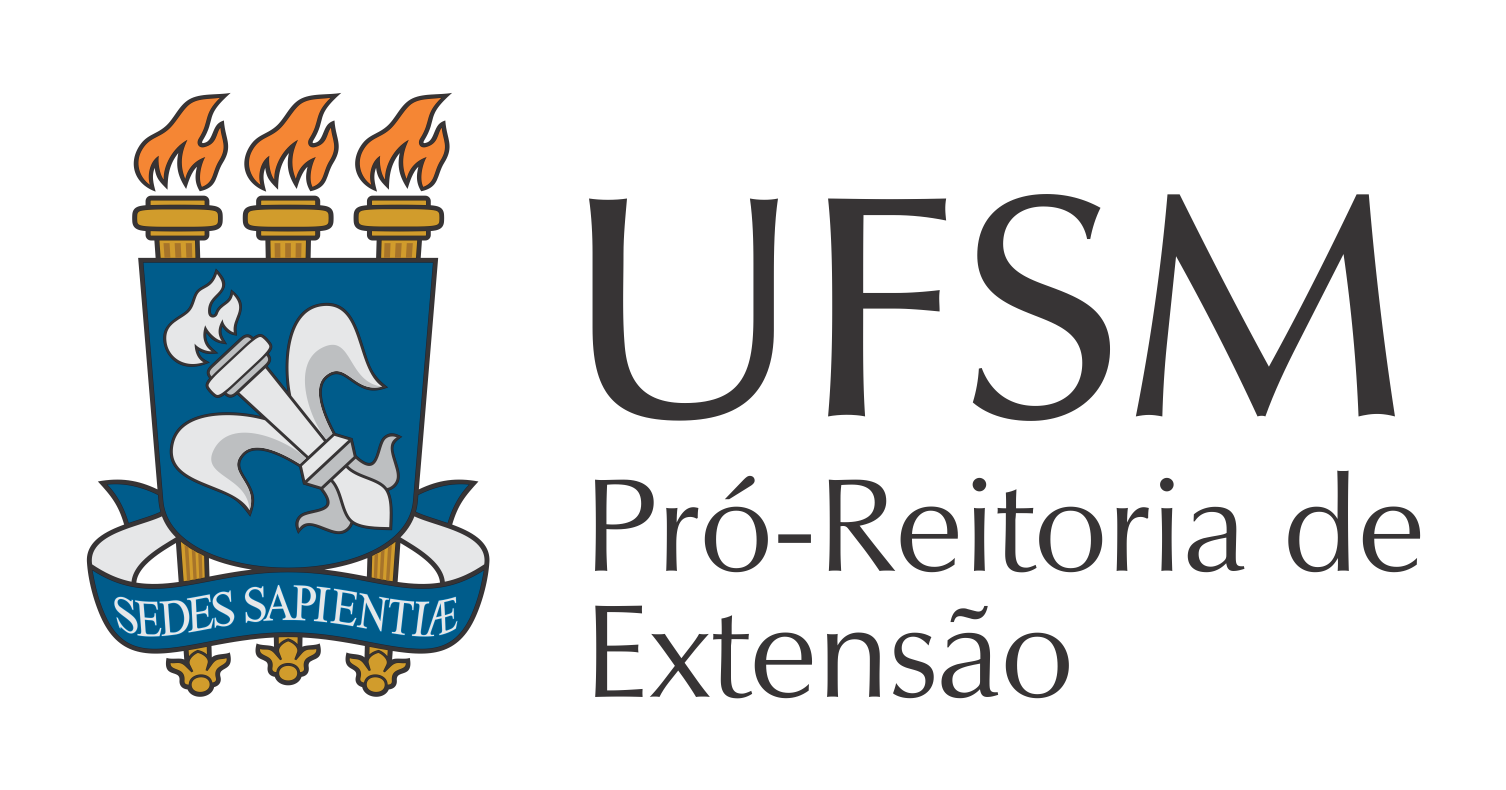 Universidade Federal de Santa Maria
Pró-Reitoria de Extensão
PROGREDIR Geoparque Quarta ColôniaANEXO IIEDITAL Nº 70/2022 PRE/UFSMDescrição detalhada do curso a ser ofertadoNome do/a Proponente:Nome(s) do/a(s) instrutor/a(s):Fone(s):Nome do Curso:(  ) interno à UFSM(  ) externo à UFSMCarga horária:Especificar carga horária teórica e/ou prática.Objetivos :Ao término do curso o aluno deverá ser capaz de...Resumo do curso:Apresentar de forma clara, concisa e objetiva o que vai se estudar e os procedimentos a serem realizados no curso.Justificativa:Incluir a articulação com os objetivos do Programa Progredir Geoparque Quarta Colônia.Programa:Neste tópico incluir a relação de todo conteúdo que será ensinado no curso, contendo título e discriminação detalhada das unidades a serem trabalhadas no cursoCronograma:Apresentar datas e conteúdos/atividades a serem desenvolvidasData:Assinatura: